1. GEREKÇE: ArGePark bünyesinde laboratuvar ve ofis alanına olan ihtiyacın gerekçeleri belirtilmelidir.2. ARAŞTIRMA GRUBU HAKKINDA BİLGİ: Araştırma grubunun hangi araştırmacılardan oluştuğu, hangi konularda araştırma faaliyetleri yürüttüğü, araştırma olanakları, mevcut ve potansiyel işbirlikleri (uluslararası, ulusal, sanayi vb.) hakkında bilgi verilmelidir.3. ARAŞTIRMA GRUBUNUN MEVCUT PROJELERİ: Araştırma grubunun hali hazırda yürüyen projeleri hakkında bilgi verilmelidir.4. ARGEPARK LABORATUVAR VE OFİS ALANI TAHSİSİ İÇİN ÖNERİLEN PROJE ÖZETİ: Projenin kapsamı, yöntemi, konunun özgün değeri ve beklenen sonuçlar kısaca belirtilmelidir. Proje özetinin 300 kelimeyi aşmaması beklenir. Proje dokümanları başvuru formunun eki olarak paylaşılmalıdır.5. PROJENİN ÜNİVERSİTEMİZ ARAŞTIRMA PERFORMANSINA KATKISI: Projenin sonucunda Erciyes Üniversitesi Stratejik Plan 2022-2026 Çalişmalari Kapsaminda Ar-Ge Hedef Kartlari göstergelerinden hangilerine ne düzeyde katkı sağlanacağına dair bilgi verilmelidir.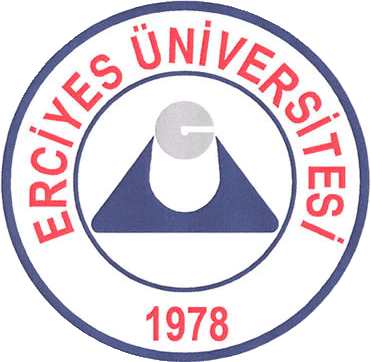 T.C. Erciyes ÜniversitesiAraştırma DekanlığıArGePark Laboratuvar ve Ofis Alanı Başvuru FormuAraştırma GrubuProje Yürütücüsü / Grup LideriSanayi Kuruluşu (İş Birliği varsa)Proje Türü / Destek ProgramıProjenin BaşlığıTahsise Konu Olacak Projenin Başlangıç ve Bitiş TarihiAraştırmacı(lar)Proje Grubu(   ) Fen ve Mühendislik Bilimleri  (   ) Tıp ve Sağlık Bilimleri   (   ) Sosyal Bilimler(   ) Üniversite-Sanayi İş Birliği